Für die Beurteilung der Reflexion der Gruppenarbeit zu ausgewählten Transportmitteln der Zukunft sollen die folgenden Punkte berücksichtigt werden:Anmerkung: Relevant für die Beurteilung (Notenschlüssel) sind jeweils nur die gelb markierten Felder. Beispiel: Ein „Sehr Gut“ ergibt sich, wenn die Schülerin bzw. der Schüler alle gelb hervorgehobenen grundlegenden Anforderungen voll erfüllt, mindestens 3 gelb hervorgehobene erweiterte Anforderungen größtenteils erfüllt und mindestens 2 gelb hervorgehobene erweiterte Anforderungen voll erfüllt hat.Arbeitsblatt (Bewertung)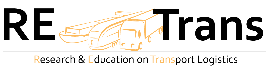 Reflexion der GruppenarbeitName der Schülerin bzw. des Schülers:Thema der Gruppenarbeit:Bezeichnunggrundlegende Anforderunggrundlegende Anforderungerweiterte Anforderungerweiterte AnforderungBezeichnunggrößtenteils erfülltvoll erfülltgrößtenteils erfülltvoll erfülltProzess der Informations-sammlung beschriebenÜberblick über verwendete Quelle gegebenKombination zwischen eigener und anderer Entwicklung beschrieben Kombination zwischen eigener und anderer Entwicklung begründetFormatierungsvorgaben eingehalten (= Format)Längenvorgabe eingehaltengute Ausdrucksweise gewähltroter Faden erkennbarKombination zwischen eigener und anderer Entwicklung nachvollziehbarschlüssige Argumentation erkennbarNotenschlüsselerfüllt sein müssen …erfüllt sein müssen …erfüllt sein müssen …erfüllt sein müssen …NotenschlüsselSehr Gutallemind. 3mind. 2Gutallemind. 4Befriedigendalle außer FormatFormatmind. 3Genügendalle